Contract Obligations and Rights SummaryTemplate by Gatekeeper
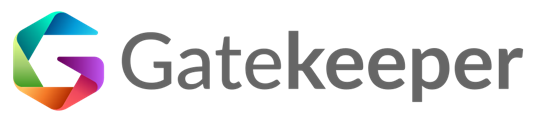 Supplier NameEg. ABC Australia CorpContract NameMaster Services AgreementBuyer Signing EntityXYZSigning CountryAustraliaService CategoryIT Consulting ServicesServices ProvidedSoftware product XXX implementationApplicable From1 May 2016Supplier ObligationsPaymentProvide buyer with valid tax invoiceCl: 26.1Test: Check if any invoice rejection notices received from APFreq:  quarterlyNo changes allowed to invoices if more than six months has elapsed since invoice dateCl: 26.5Test: xxxFreq: xxxSupplier RightsPaymentCharge interest on undisputed overdue payments Cl: 26.2Buyer ObligationsPaymentPay valid tax invoices within 30 days of invoice dateCl: xxxTest: xxxFreq: xxxBuyer RightsBenchmarkingRequest a pricing benchmark not more than once in any 12 month periodCl: xxxJoint ObligationsDisputesAttempt to resolve disputes using the agreed processCl: xxxTest: xxxFreq: xxxJoint RightsRelationship ManagementRequest an ad hoc management meetingCl: xxx